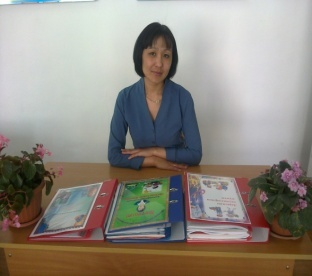 Смагулова Самига ШариповнаАлматы облысы  Сарқан ауданы Алмалы ауылы«Новопокровка орта мектебі мектепке дейінгішағын орталығымен» коммуналдық  мемлекеттікмекемесінің Бастауыш сынып мұғаліміСабақтың түрі:  Ашық сабақПәні:  Ана тіліСыныбы:     3 «Ә»сынып                                                                     СабақАна тілі3 сынып3 сыныпСаб. тақырыбы: «Ана»  Ғали Орманов «Ана»  Ғали Орманов «Ана»  Ғали ОрмановСілтеме: Блум таксономиясы Мұғалімдерге арналған нұсқаулық 50 бет. Диалог арқылы СТО Мерсер зерттеушілік әңгіме Диалог (2008ж) Блум таксономиясы Мұғалімдерге арналған нұсқаулық 50 бет. Диалог арқылы СТО Мерсер зерттеушілік әңгіме Диалог (2008ж) Блум таксономиясы Мұғалімдерге арналған нұсқаулық 50 бет. Диалог арқылы СТО Мерсер зерттеушілік әңгіме Диалог (2008ж)Жалпымақсаттары Мәнерлеп оқып, «Ана» өлеңінің мазмұны мен идеясын ашу Оқушылардың тіл байлығын дамыту   Ананы ардақтап, құрметтей білуге тәрбиелеу Мәнерлеп оқып, «Ана» өлеңінің мазмұны мен идеясын ашу Оқушылардың тіл байлығын дамыту   Ананы ардақтап, құрметтей білуге тәрбиелеу Мәнерлеп оқып, «Ана» өлеңінің мазмұны мен идеясын ашу Оқушылардың тіл байлығын дамыту   Ананы ардақтап, құрметтей білуге тәрбиелеуТабыс критерийлері:1. «Ана» өлеңін оқып әңгімелейді2.Өлеңнің мағынасын аша отырып, оның мазмұнын түсініп талқылайды3.Өлеңдегі сөздерді пайдалана отырып өз аналарына, әжелеріне ақ тілектеріңді білідіріп хат жазады4.Анаға байланысты өлеңдерді айта отырып Ғ. Ормановтың «Ана» өлеңімен салыстырады5.Ана өлеңін тізбек бойынша жатқа оқыту6.Ана туралы алған ойларын тұжырымдап бағалайды1. «Ана» өлеңін оқып әңгімелейді2.Өлеңнің мағынасын аша отырып, оның мазмұнын түсініп талқылайды3.Өлеңдегі сөздерді пайдалана отырып өз аналарына, әжелеріне ақ тілектеріңді білідіріп хат жазады4.Анаға байланысты өлеңдерді айта отырып Ғ. Ормановтың «Ана» өлеңімен салыстырады5.Ана өлеңін тізбек бойынша жатқа оқыту6.Ана туралы алған ойларын тұжырымдап бағалайды1. «Ана» өлеңін оқып әңгімелейді2.Өлеңнің мағынасын аша отырып, оның мазмұнын түсініп талқылайды3.Өлеңдегі сөздерді пайдалана отырып өз аналарына, әжелеріне ақ тілектеріңді білідіріп хат жазады4.Анаға байланысты өлеңдерді айта отырып Ғ. Ормановтың «Ана» өлеңімен салыстырады5.Ана өлеңін тізбек бойынша жатқа оқыту6.Ана туралы алған ойларын тұжырымдап бағалайдыТапсырмалар:Психологиялық дайындық! Аутотренинг «Көктемгі табиғат» Топқа бөліну: «Білім ұшақтарының түстеріне қарай топқа бөліну. І топ «Сары түсті ұшақ», ІІ топ «Жасыл түсті ұшақ», ІІІ топ «Қызыл түсті ұшақ», ІҮ топ «Көк түсті ұшақ»Сабақтың тақырыбын ашу: «Ой қозғау» Көктем мезгілі жайлы әңгімелеп, оның айларын айта келіп, наурыз айына тоқталу. Наурыз айының ішндегі мерекелі күндерді ататып, 8 наурыз мерекесінің қандай мереке күн екенін айтқызу.Аналарымызға 8 наурыз мерекесіне арнап Ғ. Ормановтың «Ана» атты өлеңін оқып, жаттап аламыз. Қол шапалақтау. Шығарманың авторы Ғ. Ормановтың өмірбаянымен Қасен Ақбота таныстырады. Бас бармақпен бағалау1. Тыныштық сәті: Өлеңді оқу «Ана» өлеңін бір оқушы оқып береді. Оқушылар мұқият отырып тыңдайды. Өлеңді оқып болғаннан кейін оқушылар өлеңнің мазмұнын қара сөзбен түсінгендерін әңгімелейді.Жұлдызшалар тарату 2. Топтық жұмыс: Өлеңнің мазмұнын талқылап постерге түсіріп әр топ өз жұмыстарын қорғайды. Қол шапалақтау.3. Тендер ойыны:(Оқушылар берілген тапсырманы орындайды да, кезекпен тендерлік комиссия алдында өздерінің тілектерін оқиды. Комиссия қай оқушының тілегін «үздік» деп тапса сол оқушы «жеңімпаз» деп танылады ) Олай болса, 8 наурызда аналарыңа айтатын тілектеріңді жаза қойыңдар. Гүлдің суретімен бағалау4. Тақырыптардың түйісуі: Анаға арналған тақпақтар оқу. Ол тақпақтарын бүгінгі «Ана» өлеңімен салыстыру. Өлеңдердің ұқсастығымен айрмашылықтарын табады. Смайликтер таратуПсихологиялық дайындық! Аутотренинг «Көктемгі табиғат» Топқа бөліну: «Білім ұшақтарының түстеріне қарай топқа бөліну. І топ «Сары түсті ұшақ», ІІ топ «Жасыл түсті ұшақ», ІІІ топ «Қызыл түсті ұшақ», ІҮ топ «Көк түсті ұшақ»Сабақтың тақырыбын ашу: «Ой қозғау» Көктем мезгілі жайлы әңгімелеп, оның айларын айта келіп, наурыз айына тоқталу. Наурыз айының ішндегі мерекелі күндерді ататып, 8 наурыз мерекесінің қандай мереке күн екенін айтқызу.Аналарымызға 8 наурыз мерекесіне арнап Ғ. Ормановтың «Ана» атты өлеңін оқып, жаттап аламыз. Қол шапалақтау. Шығарманың авторы Ғ. Ормановтың өмірбаянымен Қасен Ақбота таныстырады. Бас бармақпен бағалау1. Тыныштық сәті: Өлеңді оқу «Ана» өлеңін бір оқушы оқып береді. Оқушылар мұқият отырып тыңдайды. Өлеңді оқып болғаннан кейін оқушылар өлеңнің мазмұнын қара сөзбен түсінгендерін әңгімелейді.Жұлдызшалар тарату 2. Топтық жұмыс: Өлеңнің мазмұнын талқылап постерге түсіріп әр топ өз жұмыстарын қорғайды. Қол шапалақтау.3. Тендер ойыны:(Оқушылар берілген тапсырманы орындайды да, кезекпен тендерлік комиссия алдында өздерінің тілектерін оқиды. Комиссия қай оқушының тілегін «үздік» деп тапса сол оқушы «жеңімпаз» деп танылады ) Олай болса, 8 наурызда аналарыңа айтатын тілектеріңді жаза қойыңдар. Гүлдің суретімен бағалау4. Тақырыптардың түйісуі: Анаға арналған тақпақтар оқу. Ол тақпақтарын бүгінгі «Ана» өлеңімен салыстыру. Өлеңдердің ұқсастығымен айрмашылықтарын табады. Смайликтер таратуСергіту сәті 5 «Тізбек бойынша сұрау» (Өлеңді айтып тұрған оқушыны кез келген жерінен тоқтатып, ары қарай басқа оқушының жалғастыруы сұралады)Өлеңнің әр шумағын төрт топқа бөліп беріп, жаттатқызу, тізбек бойынша сұрау. Бас бармақпен бағалау6. Шығармашылық тапсырма: І топ «Ана» мақал – мәтелдер жазуІІ топ «Ана» суретін салуІІІ топ «Ана» ребус құрауІҮ топ «Анаға сыйлық» суретін салуЕкі жұлдыз бір тілек Қорытынды: Жүректен жүрекке: Мұзафар Әлімбаевтың «Жанымда анам барында» өлеңімен сабақты қорытындылауЖанымда анам барында,Даланың көк мұз қарындаТоңбаймын, жаурап тоңбаймын,Жан анам бар жанымда!Үскірік, аяз, ызғарда,Жүрсе де ұзақ мұз – қарда,Тоңбайды анам өзі де,Қасында мына біз барда!Олай болса, бәріміз шеңбер жасап «Әрқашан күн сөнбесін» әнін бірге орындайық Рефлексия: Бүгінгі сабаққа деген өз ойларын, көз қарастарын, ұсыныстарын, сұрақтарын, стикерге жазып смайликтердің астына жабыстырадыБағалау критерилеріӨз ойларын дәлелдей білуін. Топпен, жұмыс жасаудағы белсенділігін бағалауТапсырмалардың қатесіз, жүйелі орындалуын. Сұрақтарға толық жауап беруінӨз ойларын дәлелдей білуін. Топпен, жұмыс жасаудағы белсенділігін бағалауТапсырмалардың қатесіз, жүйелі орындалуын. Сұрақтарға толық жауап беруінӨз ойларын дәлелдей білуін. Топпен, жұмыс жасаудағы белсенділігін бағалауТапсырмалардың қатесіз, жүйелі орындалуын. Сұрақтарға толық жауап беруінҮйге тапсырма  «Менің анам» тақырыбында  эссе жазып келу  «Менің анам» тақырыбында  эссе жазып келу  «Менің анам» тақырыбында  эссе жазып келу